الجمهورية الجزائرية الديمقراطية الشعبيةPeople’s Democratic Republic of Algeriaوزارة التعليم العالي والبحث العلمي 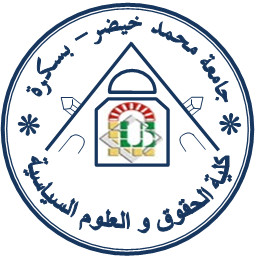        جامعـة محمد خيضر بسكـــرة    كلية الحقـوق والعلوم السياسيــة قســــــــــــــــــم الحــــــــــقوقــــــــــــــــــــــــــــــــــــــــــــــــــــــــــــــــــــــــــــــــــــــــــــــــــــــــــــــــــــــــــــــــــــــــــــــــــــــــــــــــــــــــــــــــــــــــــــــــــــــــــــــــــــــــــــبطاقة الرغبات  خاصة بطلبة السنة الثانية ماستر، ( تخصص :...........................................)عنوان مذكرة التخرج  الرئيسي الذي وقع عليه الاختيار:..................................................................................................................................................................................................................................................................................................................................................................................................................................عنوان احتياطي  رقم -01- في حالة سبق اختيار الموضوع الرئيسي :................................................................................................................................................................................................................. .................................................................................................................................................................................................................عنوان احتياطي  رقم -02- في حالة سبق اختيار الموضوعين الرئيسي والموضوع رقم (1) :..................................................................................................................................................................................................................................................................................................................................................................................................................................عنوان احتياطي  رقم -03- في حالة سبق اختيار المواضيع الرئيسي والموضوعين (1) و(2):..................................................................................................................................................................................................................................................................................................................................................................................................................................عنوان احتياطي  رقم -04- في حالة سبق اختيار الموضوع الرئيسي والمواضيع (1) و(2) و (3):..................................................................................................................................................................................................................................................................................................................................................................................................................................عنوان احتياطي  رقم -05- في حالة سبق اختيار الموضوع الرئيسي والمواضيع (1) و(2) و (3) و(4):..................................................................................................................................................................................................................................................................................................................................................................................................................................عنوان احتياطي  رقم -06- في حالة سبق اختيار المواضيع  الموضوع الرئيسي والمواضيع (1) و(2) و (3) و(4) و (5):..................................................................................................................................................................................................................................................................................................................................................................................................................................تاريخ الارسال : يوم  .............../............/ ................ اسم ولقب الطالب (ة)الفوجرقم التسجيل( اجباري)الطالب(1):...........................................................................................................................................................الطالب(2):.........................................................................................................................................................